Risk assessment for Swimming Pool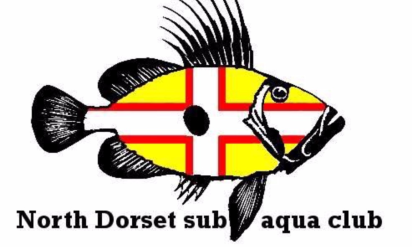 North Dorset Sub Aqua Club 0975     Location Dorset Centre of Excellence 	HazardWhoRisk evaluationControlsImmediate measures to deal with consequences if risk does occurHeart attackAllMediumMedical self declaration or referral to medical refereePool Reception to contact emergency services ASAP.Obtain and operate defibrillator if available.Ear damageAllMedium Trainees receive specific instruction on “ear clearing”Do not dive when suffering from coldsDiver to seek medical advice from GPMask squeezeAllLowMask must cover both eyes and nose in same air spaceTrainees receive specific instruction in mask equalisationTrainee to practice mask clearance in shallow water until confidentInjury from falling cylinderAll     LowCylinder to be laid down when not in use NDSAC trainer and lifeguard to check for bruising etc.  Casualty to seek medical advice if appropriateRunning out of gasAllHighAll SCUBA sets fitted with air contents gaugesAir levels monitored by individual, and instructor with traineesDiver to move to shallow water and stand up!   Training session to be halted until Trainer has checked / replaced equipment as appropriateTrips, slips and fallsAllLowDive manager to advise all divers of no running alongside poolKeep spare and unused kit tidy and stowed safelyNDSAC trainer and lifeguard to check for bruising etc.  Casualty to seek medical advice if appropriatePanicAllMediumNovices to be suitably instructed before going underwater and accompanied  by qualified instructorInstructor to ensure novice is comfortable and understands safety signalsDrowningAllHighNovices to be suitably instructed in use of equipment before going underwater and accompanied  by qualified instructorAll equipment to be checked by instructor before use. Instructor trained in rescue skills. First Aid kit and breathing air available on site.